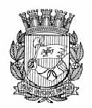 Publicado no D.O.C. São Paulo, 202 Ano 63.Quinta-feira 25 de Outubro de 2018SECRETARIAS. Pág, 04SECRETARIA MUNICIPAL DE DESENVOLVIMENTO ECONÔMICOGABINETE DA SECRETÁRIACOORDENADORIA DE SEGURANÇA ALIMENTARE NUTRICIONALDESPACHOS DO COORDENADOR6064.2018/0001603-0Burgo Peixaria EIRELI – Solicita Autorização para Uso deÁrea a Titulo Precário e Oneroso por até 90 dias. À vista doselementos que instruem o presente processo administrativo,notadamente da manifestação da área competente, qual sejaSupervisão de Equipamentos de Abastecimento (doc.), e damanifestação da Chefe de Assessoria Técnica (doc...), queacolho e adoto como razões de decidir, pela competênciaconferida à Supervisão de Equipamentos de Abastecimento,pelo art. 31, do Decreto nº 58.153/2018 e a esta Coordenadoriapelos incisos IV e IX, do art. 28, do mesmo diploma legal, Defiroo pedido de Utilização de Área a Titulo Precário e Onerosopelo prazo de 90 (noventa) dias para o ramo de Peixaria, deacordo com o §5º, art. 114, da Lei Orgânica do Munícipio deSão Paulo e, Solicito apresentação do alvará sanitário expedidopor órgão competente, conforme prevê o paragrafo 4º, art. 16,do Decreto nº 41.425/2001, no prazo de 60 (trinta) dias, sobpena de revogação do Termo de Permissão de Uso, solicitadopela Empresa Burgo Peixaria EIRELI, inscrita no CNPJ/MF sobo nº 17.299.807/0001-70, box 05, com 10,70 m² (dez metrose setenta centímetros quadrados), do Sacolão de Piraporinha,localizado na Rua Manoel Dias Leme, 55, Jardim das Flores, SãoPaulo/SP. 2. Por consequente, certifico a abertura do prazo de 15(quinze) dias úteis, para interposição de eventuais recursos, ateor do que prevê o art. 36 da Lei nº 14.141/06.6064.2018/0000610-71. Á vista dos elementos que instruem o presente processoadministrativo, da manifestação da Chefe de Assessoria Técnicae em razão da competência conferida a Supervisão de Feiras Livres,contidos no art. 30, do Decreto nº 58.153, de 22 de marçode 2018, e esta Coordenadoria, consoante o disposto nos incisosIV e IX, do art. 28, do mesmo decreto DEFIRO o pedido deaumento da metragem do titular Eduardo Saohiko Asato - MEI,matricula nº 124.280.04.8, grupo de comércio 14.01, de 03x03para 05x04, nas feiras sob registro, com fundamento no art. 7ª,Decreto nº 48.172/2007, respeitando a disposição legal vigente.2. Outrossim, certifico a abertura do prazo de 15(quinze) diasúteis para a interposição de eventuais recursos, teor do queprevê o art. 36, da Lei Municipal nº14.141/2006.6064.2018/0001499-11. Á vista dos elementos que instruem o presente processoadministrativo, da manifestação da Chefe de Assessoria Técnicae em razão da competência conferida a Supervisão de FeirasLivres, contidos no art. 30, do Decreto nº 58.153, de 22 demarço de 2018, e esta Coordenadoria, consoante o disposto nosincisos IV e IX, do art. 28, do mesmo decreto DEFIRO o pedidode aumento da metragem do titular Conceição Maria BastosMelo-ME, matricula nº 030.780.01.2, grupo de comércio 14.01,de 03x03 para 05x04, nas feiras sob registro, com fundamentono art. 7ª, Decreto nº 48.172/2007, respeitando a disposiçãolegal vigente. 2. Outrossim, certifico a abertura do prazo de15(quinze) dias úteis para a interposição de eventuais recursos,teor do que prevê o art. 36, da Lei Municipal nº14.141/2006.6064.2018/0001158-5Pescados Assetti e Moreira LTDA – ME – Solicita baixa defeira. 1. À vista dos elementos que instruem o presente processoadministrativo, notadamente da manifestação da Chefe daAssessoria Técnica (doc. 010506665) e do deferimento da áreacompetente, Supervisão de Feiras Livres (doc. 010502813), queacolho e adoto as razões de decidir pelas competências conferidaspelos incisos IV e IX, art. 28 do Decreto nº 58.153/2018,DEFIRO o pedido de baixa da feira nº 5059-8, na matrícula nº015174-01-8, sendo o dia 24 de maio de 2018, a data do fimda permissão de uso do feirante, tendo em vista a apresentaçãoda documentação exigida pelo feirante Pescados Assetti e Moreira LTDA - ME, devidamente inscrito no CNPJ/MF sob nº 05.051.075/0001-15, com amparo legal, já que atende os critériosde seleção estabelecidos no inciso II, do art. 25, do Decreto nº 48.172, de 6 de março de 2007, que regula a matéria. 2. Outrossim, certifico a abertura do prazo de 15 (quinze) dias úteis, para interposição de eventuais recursos, a teor do que prevê oart. 36 da Lei nº 14.141/06.6064.2018/0001372-3João Cosme da Silva – Solicita inclusão de preposto, nostermos do inciso III, art. 25, Decreto nº 48.172/2007. 1. À vistados elementos que instruem o presente processo administrativo,notadamente da manifestação da Chefe da Assessoria Técnica(doc. 011574007) e do deferimento da área competente,Supervisão de Feiras Livres (doc. 011343661), que acolho e adotocomo razões de decidir, pelas competências conferidas pelosincisos IV e IX, art. 28, e art. 30, do Decreto n° 58.153/2018,DEFIRO o pedido de inclusão de preposto, Sra. Maria de FatimaMonteiro, inscrita no CPF/MF sob nº 181.773.538-10, comfundamento no inciso III, artigo 25, do Decreto nº 48.172/2007,solicitado pelo Feirante João Cosme da Silva, devidamenteinscrito no CNPJ/MF sob nº 13.744.748/0001-40, matrícula nº020226-01-2. 2. Por consequente, certifico a abertura do prazode 15 (quinze) dias úteis, para interposição de eventuais recursos,a teor do que prevê o art. 36 da Lei nº 14.141/06.6064.2018/0001445-2Flavia Mitiko Kuniyoshi – MEI – Solicita inclusão de preposto,nos termos do inciso III, art. 25, Decreto nº 48.172/2007.1. À vista dos elementos que instruem o presente processoadministrativo, notadamente da manifestação da Chefe daAssessoria Técnica (doc. 011579106) e do deferimento da áreacompetente, Supervisão de Feiras Livres (doc. 011340505), queacolho e adoto como razões de decidir, pelas competênciasconferidas pelos incisos IV e IX, art. 28, e art. 30, do Decreton° 58.153/2018, DEFIRO o pedido de inclusão de preposto, Sra.Maria Claudia Mandu, inscrita no CPF/MF sob nº 155.444.498-56, com fundamento no inciso III, artigo 25, do Decreto nº48.172/2007, da feirante Flavia Mitiko Kuniyoshi – MEI, devidamenteinscrita no CNPJ/MF sob nº 24.476.328/0001-47, matrículanº 009641-04-1. 2. Por consequente, certifico a abertura doprazo de 15 (quinze) dias úteis, para interposição de eventuaisrecursos, a teor do que prevê o art. 36 da Lei nº 14.141/06.6064.2018/0001220-4Ismael Carlos Gonçalves da Fonseca – Solicita baixa defeira na matrícula de feirante. 1. À vista dos elementos queinstruem o presente processo administrativo, notadamente damanifestação da Chefe da Assessoria Técnica (doc. 011575537)e do deferimento da área competente, Supervisão de FeirasLivres (doc. 011342528), que acolho e adoto as razões dedecidir pelas competências conferidas pelos incisos IV e IX, art.28 e art. 30, do Decreto nº 58.153/2018, DEFIRO o pedido debaixa da feira 1110-0 na matrícula nº 007666-01-2, tendo emvista a apresentação da documentação exigida pelo feiranteIsmael Carlos Gonçalves da Fonseca, devidamente inscrito noCNPJ/MF sob nº 47.154.877/0001-09, com amparo legal, já queatende os critérios de seleção estabelecidos no inciso II, do art.25, do Decreto nº 48.172, de 6 de março de 2007, que regula amatéria. 2. Por consequente, certifico a abertura do prazo de 15(quinze) dias úteis, para interposição de eventuais recursos, ateor do que prevê o art. 36 da Lei nº 14.141/06.6064.2018/00001687-01. Á vista dos elementos que instruem o presente processoadministrativo, da manifestação da Chefe de Assessoria Técnicae em razão da competência conferida a Supervisão de FeirasLivres, contidos no art. 30, do Decreto nº 58.153, de 22 demarço de 2018, e esta Coordenadoria, consoante o dispostonos incisos IV e IX, do art. 28, do mesmo decreto DEFIRO opedido de baixa total solicitada por Juan Carlos Bejarano titularda matricula 210.880.01.5, grupo 21.02, com fundamento noart. 25, Decreto nº 48.172/2007, respeitando a disposição legalvigente, sendo a data fim 24/09/2018. 2. Outrossim, certifico aabertura do prazo de 15(quinze) dias úteis para a interposiçãode eventuais recursos, teor do que prevê o art. 36, da Lei Municipalnº14.141/2006.6064.2018/0001670-61. Á vista dos elementos que instruem o presente processoadministrativo, da manifestação da Chefe de Assessoria Técnicae em razão da competência conferida a Supervisão de FeirasLivres, contidos no art. 30, do Decreto nº 58.153, de 22 demarço de 2018, e esta Coordenadoria, consoante o disposto nos incisos IV e IX, do art. 28, do mesmo decreto DEFIRO opedido de transferência para terceiros, elaborada pela empresaMonaliza Sena Antonio-ME, a matricula nº 020.818.02.5, grupode comércio 04.00, para Patrick Guilherme Silva-ME, CNPJ º31.016.303/0001-26, com fundamento no art. 18, Decreto nº48.172/2007, respeitando a disposição legal vigente. 2. Outrossim,certifico a abertura do prazo de 15(quinze) dias úteis paraa interposição de eventuais recursos, teor do que prevê o art.36, da Lei Municipal nº14.141/2006.6064.2018/0001439-81. Á vista dos elementos que instruem o presente processoadministrativo, da manifestação da Chefe de Assessoria Técnicae em razão da competência conferida a Supervisão de FeirasLivres, contidos no art. 30, do Decreto nº 58.153, de 22 demarço de 2018, e esta Coordenadoria, consoante o disposto nosincisos IV e IX, do art. 28, do mesmo decreto DEFIRO o pedidode transferência para o herdeiro, a matricula nº 213.240.01.7,grupo de comércio 02.00 , de Eulina Rosa Rodrigues-MEI, paraRonaldo Rodrigues -ME, CNPJ º 31.228.761/0001-29, comfundamento no art. 19, Decreto nº 48.172/2007, respeitandoa disposição legal vigente. 2. Outrossim, certifico a aberturado prazo de 15(quinze) dias úteis para a interposição de eventuaisrecursos, teor do que prevê o art. 36, da Lei Municipalnº14.141/2006.6064.2018/0000075-3Sônia Evangelista Freitas – ME – Proposta de revogação deTPU por inadimplência. 1. À vista dos elementos que instruemo presente processo administrativo, notadamente da manifestaçãodo Chefe da Assessoria Técnica (doc. 011937248), e damanifestação da área competente, Supervisão de Equipamentosde Abastecimento (doc. 7150197), que acolho e adoto comorazões de decidir, pela competência conferida a Supervisão deEquipamentos de Abastecimento pelo artigo 31, do Decretonº. 58.153/2018, e a esta Coordenadoria, consoante o dispostonos incisos IV e IX, do artigo 28, do mesmo diploma legal, e emrazão da violação ao disposto no artigo 25, inciso II, do Decretonº 41.425/01 Suspendo Pelo Prazo de 07 (sete) Dias, com fundamento no inciso II, artigo 25, do parágrafo único do Decretonº 41.425/01, as atividades da empresa permissionária SôniaEvangelista Freitas - ME, devidamente inscrita no CNPJ/MF sobo nº 21.834.637/0001-53, ocupante dos boxes 24/26, Rua G,da Central de Abastecimento Pátio do Pari, localizada no Largodo Pari s/n, Pari, São Paulo-SP. Outrossim, certifico a aberturado prazo de 15 (quinze) dias, para interposição de eventuaisrecursos, a teor do que prevê o art. 36 da Lei nº 14.141/2006.6064.2018/0001029-5Cassia Carvalho Lopes de Morais – Solicita Autorizaçãopara Uso de Área a Titulo Precário e Oneroso por até 90 dias. 1.À vista dos elementos que instruem o presente processo administrativo, notadamente da manifestação da área competente,qual seja Supervisão de Equipamentos de Abastecimento (doc.9139106), e da manifestação da Chefe de Assessoria Técnica(doc. 011933708), que acolho e adoto como razões de decidir,pela competência conferida à Supervisão de Equipamentos deAbastecimento, pelo art. 31, do Decreto nº 58.153/2018 e aesta Coordenadoria pelos incisos IV e IX, do art. 28, do mesmodiploma legal, INDEFIRO o pedido de Utilização de Área a TituloPrecário e Oneroso pelo prazo de 90 (noventa) dias para o ramode Prestação de Serviços de Manutenção de Equipamentos, solicitadopela Empresa Cassia Carvalho Lopes de Morais, inscritano CNPJ/MF sob o nº 30.164.678/0001-70, box 65, da Centralde Abastecimento Leste, localizado na Avenida Imperador nº1.900, Vila União, São Paulo/SP. 2. Por consequente, certifico aabertura do prazo de 15 (quinze) dias úteis, para interposiçãode eventuais recursos, a teor do que prevê o art. 36 da Lei nº14.141/06.6064.2018/0001370-7Alessandro Ribeiro da Silva – ME – Proposta de revogaçãode TPU por inadimplência. 1. À vista dos elementos queinstruem o presente processo administrativo, notadamente damanifestação do Chefe da Assessoria Técnica (doc. 011839677),e da manifestação da área competente, Supervisão de Equipamentosde Abastecimento (doc. 10088969), que acolho eadoto como razões de decidir, pela competência conferida aSupervisão de Equipamentos de Abastecimento pelo artigo 31,do Decreto nº. 58.153/2018, e a esta Coordenadoria, consoanteo disposto nos incisos IV e IX, do artigo 28, do mesmo diplomalegal, e em razão da violação ao disposto no artigo 25, inciso II,do Decreto nº 41.425/01 Suspendo Pelo Prazo de 07 (sete) Dias, com fundamento no inciso II, artigo 25, do parágrafo único doDecreto nº 41.425/01, as atividades da empresa permissionáriaAlessandro Ribeiro da Silva - ME, devidamente inscrita no CNPJ/MF sob o nº 11.927.045/0001-22, ocupante do box 02, RuaC-ARM, da Central de Abastecimento Pátio do Pari, localizadano Largo do Pari s/n, Pari, São Paulo-SP. 2. Outrossim, certificoa abertura do prazo de 15 (quinze) dias, para interposiçãode eventuais recursos, a teor do que prevê o art. 36 da Lei nº14.141/2006.6064.2018/0001509-2Graciano Ganhao Gonçalves – ME – Solicita exclusãode preposto, nos termos do inciso III, art. 25, Decreto nº48.172/2007. 1. À vista dos elementos que instruem o presenteprocesso administrativo, notadamente da manifestação da Chefeda Assessoria Técnica (doc. 011826471) e do deferimento daárea competente, Supervisão de Feiras Livres (doc. 011786157),que acolho e adoto como razões de decidir, pelas competênciasconferidas pelos incisos IV e IX, art. 28, e art. 30, do Decreto n°58.153/2018, DEFIRO o pedido de exclusão de preposto, Sra.Eliane Regina Ribeiro Magno Gonçalves, inscrita no CPF/MFsob nº 066.427.968-61, com fundamento no inciso III, artigo25, do Decreto nº 48.172/2007, do feirante Graciano GanhaoGonçalves – ME, devidamente inscrito no CNPJ/MF sob nº10.698.597/0001-43, matrícula nº 013698-02-8.6064.2018/0001030-9Gilberto Herminio Garcia – Solicita baixa total da matrículade feirante, nos termos do inciso II, art. 25, Decreto nº48.172/2007. 1. À vista dos elementos que instruem o presenteprocesso administrativo, notadamente da manifestação da Chefeda Assessoria Técnica (doc. 011793042) e do deferimento daárea competente, Supervisão de Feiras Livres (doc. 010272127),que acolho e adoto como razões de decidir, pelas competênciasconferidas pelos incisos IV e IX, art. 28 e art. 30, do Decreto n°58.153/2018, DEFIRO o pedido de baixa total da matrícula nº003948-01-3, sendo o dia 11/06/2018 a data fim da permissãode uso do feirante, com fundamento no inciso II, artigo 25, doDecreto nº 48.172/2007, do feirante Gilberto Herminio Garcia,devidamente inscrito no CNPJ/MF sob nº 63.020.465/0001-24,matrícula 003948-01-3. 2. Por consequente, certifico a aberturado prazo de 15 (quinze) dias úteis, para interposição de eventuaisrecursos, a teor do que prevê o art. 36 da Lei nº 14.141/06.6064.2018/0001737-0Anderson Nakama – Solicita inclusão de preposto, nos termosdo inciso III, art. 25, Decreto nº 48.172/2007. 1. À vista doselementos que instruem o presente processo administrativo,notadamente da manifestação da Chefe da Assessoria Técnica(doc. 011827587) e do deferimento da área competente, Supervisãode Feiras Livres (doc. 011785682), que acolho e adotocomo razões de decidir, pelas competências conferidas pelosincisos IV e IX, art. 28, e art. 30, do Decreto n° 58.153/2018,DEFIRO o pedido de inclusão de preposto, Sr. Victor Yukya Chuba,inscrito no CPF/MF sob nº 460.156.348-80, com fundamentono inciso III, artigo 25, do Decreto nº 48.172/2007, do feiranteAnderson Nakama, devidamente inscrito no CNPJ/MF sob nº09.053.347/0001-77, matrícula nº 013031-04-0. 2. Por consequente,certifico a abertura do prazo de 15 (quinze) dias úteis,para interposição de eventuais recursos, a teor do que prevê oart. 36 da Lei nº 14.141/06.6064.2018/00000494-51. Á vista dos elementos que instruem o presente processoadministrativo, da manifestação da Chefe de Assessoria Técnicae em razão da competência conferida a Supervisão de FeirasLivres, contidos no art. 30, do Decreto nº 58.153, de 22 demarço de 2018, e esta Coordenadoria, consoante o disposto nosincisos IV e IX, do art. 28, do mesmo decreto DEFIRO o pedidode alteração societária e inclusão de ramo de comercio da empresaComercial Brunasse Ltda, CNPJ nº 03.224.087/0001-79,permissionária do boxe nº 120 do Mercado Municipal RinaldoRivetti -Lapa, para inclusão do sócio Eduardo Humberto dosSantos Brunasse, RG nº 49.194.794-x SSP-SP e CPF/MF nº377.626.948-03, e a inclusão do ramo de comercio Empório/Mercearia item 3.5 do Grupo II - Serviços de Alimentaçõesno atual ramo 2.4 Doçaria, com fundamento no art. 4º e 8ºda Portaria nº 51/12 ABAST/SMSP e art. 999 do Código civil,respeitando a disposição legal vigente. 2. Outrossim, certifico aabertura do prazo de 15(quinze) dias úteis para a interposiçãode eventuais recursos, teor do que prevê o art. 36, da Lei Municipalnº14.141/2006.6064.2018/0000592-51. Á vista dos elementos que instruem o presente processoadministrativo, notadamente do deferimento da áreacompetente, qual seja Supervisão de Feiras Livres e, da manifestaçãoda Chefe de Assessoria Técnica, que acolho e adotocomo razão de decidir, pela competência conferida a estaCoordenadoria, pelos incisos IV e IX, art. 28, do Decreto nº58.153/2018, DEFIRO o pedido de transferência para terceiroselaborado por Denise de Carvalho Costa-ME, titular da matricula046960-01-5, para a empresa Valdemir dos Santos-ME, CNPJnº 13.969.512/0001-02, com fundamento no art. 18, Decreto nº48.172/2007, respeitando a disposição legal vigente. 2. Outrossim,certifico a abertura do prazo de 15(quinze) dias úteis paraa interposição de eventuais recursos, teor do que prevê o art.36, da Lei Municipal nº14.141/2006.6064.2018/0000946-71. Á vista dos elementos que instruem o presente processoadministrativo, da manifestação da Chefe de Assessoria Técnicanotadamente do deferimento da Supervisão de Feiras Livrescompetência contidos no art. 30, do Decreto nº 58.153, de 22de março de 2018, que acolho e adoto como razão de decidir,pela competência conferida a esta Coordenadoria, pelos incisosIV e IX, art. 28, do Decreto nº 58.153/2018, DEFIRO o pedidoelaborado pela empresa Rafael Antônio de Oliveira-ME, matriculanº 016.363-01-9, grupo de comércio 02.00, para a inclusãoda preposta Sra Maria Lindalva de Oliveira, inscrita no CPF nº147.365.248/04 e RG nº 19.751.242-2 SSP-PE, com fundamentono art. 25, Decreto nº 48.172/2007, respeitando a disposiçãolegal vigente. 2. Outrossim, certifico a abertura do prazo de15(quinze) dias úteis para a interposição de eventuais recursos,teor do que prevê o art. 36, da Lei Municipal nº14.141/2006.6064.2018/0001434-71. Á vista dos elementos que instruem o presente processoadministrativo, da manifestação da Chefe de Assessoria Técnicae em razão da competência conferida a Supervisão de Feiras Livres,contidos no art. 30, do Decreto nº 58.153, de 22 de marçode 2018, e esta Coordenadoria, consoante o disposto nos incisosIV e IX, do art. 28, do mesmo decreto DEFIRO o pedido deaumento da metragem do titular Sergio Eizo Ashimine – MEI,matricula nº011.291.04.4, grupo de comércio 14.01, de 03x03para 05x04, nas feiras sob registro, com fundamento no art. 7ª,Decreto nº 48.172/2007, respeitando a disposição legal vigente.2. Outrossim, certifico a abertura do prazo de 15(quinze) diasúteis para a interposição de eventuais recursos, teor do queprevê o art. 36, da Lei Municipal nº14.141/2006.6064.2018/0001880-61. Á vista dos elementos que instruem o presente processoadministrativo, da manifestação da Chefe de Assessoria Técnicae em razão da competência conferida a Supervisão de FeirasLivres, contidos no art. 30, do Decreto nº 58.153, de 22 demarço de 2018, e esta Coordenadoria, consoante o dispostonos incisos IV e IX, do art. 28, do mesmo decreto REVOGO apermissão de uso outorgada à DEVANIRA RIBEIRO-ME, matriculanº 011.464.02.0, grupo de comércio 01.00, inscrita no CNPJ,sob nº 11.013.581/0001-12 representada pela pessoa física, apartir da publicação deste ato. 2. Outrossim, certifico a aberturado prazo de 15(quinze) dias úteis para a interposição deeventuais recursos, teor do que prevê o art. 36, da Lei Municipalnº14.141/2006.6064.2018/0001752-41. Á vista dos elementos que instruem o presente processoadministrativo, da manifestação da Chefe de Assessoria Técnicae em razão da competência conferida a Supervisão de FeirasLivres, contidos no art. 30, do Decreto nº 58.153, de 22 demarço de 2018, e esta Coordenadoria, consoante o dispostonos incisos IV e IX, do art. 28, do mesmo decreto DEFIRO opedido de transferência para terceiros, elaborada pela empresaEdson Tadahiko Takaki-ME, a matricula nº 008.795.03-7, grupode comércio 01.00, para Alessandra dos Reis Santos-MEI, CNPJº 30.693.538/0001-90, com fundamento no art. 18, Decreto nº48.172/2007, respeitando a disposição legal vigente. 2. Outrossim,certifico a abertura do prazo de 15(quinze) dias úteis paraa interposição de eventuais recursos, teor do que prevê o art.36, da Lei Municipal nº14.141/2006.